Publicado en Madrid el 05/06/2014 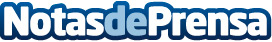 ¿Cómo elegir aire acondicionado para un local comercial a pie de calle?El cumplimiento de normativas y la dificultad en los espacios hacen que en ocasiones la elección e instalación de aire acondicionado para un local comercial a pie de calle conlleve dificultadesDatos de contacto:Studio2CStudio2CNota de prensa publicada en: https://www.notasdeprensa.es/como-elegir-aire-acondicionado-para-un-local Categorias: Bricolaje Franquicias Inmobiliaria Restauración Innovación Tecnológica Construcción y Materiales http://www.notasdeprensa.es